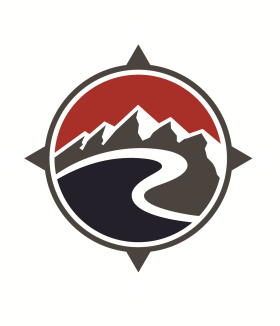 Rannoch Adventure (sole) Brokerage
Owners - please complete Section A & sign Section C and then follow the instructions on the last page. 
Section A – to be completed by the OwnerInventory of loose equipment – please list as many details about the items as possible: Photos – please insert all your photos into the space below. Please note that good quality images will help sell your vessel. Section B – to be completed by Rannoch AdventureSection C – to be signed by the OwnerTerms & Conditions: Rannoch Adventure charges a flat rate of £1,500 plus VAT to sell an approved used ocean rowing vessel.  This fee covers the listing on the Rannoch Adventure website (until the vessel is sold or taken off the market), a Transfer of Ownership certificate, and a draft contract between the Owner and the Purchaser. Rannoch Adventure agrees to make their best endeavours to sell the vessel as quickly as possible at the best price and working to the Industry Code of Practice. If a vessel is sold to a Purchaser (or his nominee or agent) introduced by Rannoch Adventure prior to the termination of this agreement, then the Owner shall pay the fixed sum fee stated above. Any sale of a vessel shall give rise to a right for Rannoch Adventure to receive the fixed sum fee stated above, whether or not the Purchaser was introduced by Rannoch Adventure. The Owner shall notify Rannoch Adventure of the names of any other brokers instructed in relation to the vessel at any time. Rannoch Adventure shall receive and hold all deposits of purchase funds in a designated Client Trust Account denominated as such in the account name and operated by Rannoch Adventure and segregated at times from their own monies. I hereby agree that the details supplied on this form are correct to the best of my knowledge. I agree to pay the £1,500 plus VAT brokerage fee to Rannoch Adventure. What next? Once you have completed section A and signed section C, please email this form to info@rannochadventure.com. Rannoch Adventure will review the details and inform the Owner of the valuation. The vessel will then be listed on www.rannochadventure.comVessel NameOwner’s NameOwner’s Email AddressOwner’s Phone NumberVessel Type (R25, R45, Custom)Hull NumberYear of BuildCondition of VesselLocation of Vessel Trailer Size / TypeNavigation equipment (Garmin, Raymarine or other) Watermaker type and last service dateRegistration No. or SSR No. No. & condition of oarsRecent history of journeys completed Date of last survey (evidence will be required prior to completion of sale)Has the vessel been serviced by Rannoch Adventure?YES        NO Has VAT or the European equivalent been paid on the vessel?YES        NO        Don’t know Owner’s commentsAsking price for above loose equipment Valuation of vessel based on details in Section ASale Price (vessel valuation + asking price for loose equipment)Rannoch Adventure comments Your Full Name:Date: Consent (please tick):